МИНИСТЕРСТВО ОБРАЗОВАНИЯ И НАУКИ РОССИЙСКОЙ ФЕДЕРАЦИИФедеральное государственное автономное образовательное учреждение высшего образования «Национальный исследовательский Нижегородский государственный университет им. Н.И. Лобачевского»	(факультет / институт / филиал)	Рабочая программа дисциплины Уровень высшего образованияНаправление подготовки Направленность образовательной программыКвалификация (степень)Форма обученияНижний Новгород20181. Место и цели дисциплины в структуре ОПОП. Дисциплина «Дифференциальная геометрия и топология» относится к вариативной части ОПОП по направлению «Математика и компьютерные науки», является обязательной, изучается в четвертом и пятом семестрах. Целью освоения дисциплины «Дифференциальная геометрия и топология»  является формирование математической культуры студента, фундаментальная подготовка по основным разделам дифференциальной геометрии и топологии, овладение современным математическим аппаратом для дальнейшего использования при решении теоретических и прикладных задач.В результате освоения дисциплины обучающийся должен:1) знать: основные понятия дифференциальной геометрии и топологии, определения и свойства математических объектов в этой области, формулировки утверждений, методы их доказательства, возможные сферы их приложений; 2) уметь: решать задачи вычислительного и теоретического характера в области дифференциальной геометрии и топологии;3) владеть: математическим аппаратом дифференциальной геометрии и топологии, методами решения задач и доказательств утверждений в этой области.2. Планируемые результаты обучения по дисциплине, соотнесенные с планируемыми результатами освоения образовательной программы (компетенциями выпускников) 3. Структура и содержание дисциплины «Дифференциальная геометрия и топология»Объем дисциплины составляет 7 зачетных единиц, всего 252 ч., из которых 131 ч. составляет контактная работа обучающегося с преподавателем (64 ч. занятий лекционного типа, 64 ч. занятий семинарского типа, 3 ч. мероприятия промежуточной аттестации), 121 ч. составляет самостоятельная работа обучающегося ( в т.ч включая 36 часов подготовки к экзамену).Содержание дисциплины Текущий контроль успеваемости проходит в рамках занятий семинарского и практического типа, групповых или индивидуальных консультаций. Итоговый контроль осуществляется на экзамене.4. Образовательные технологии.Используются образовательные технологии в форме лекций, практических занятий, проектных работ. Лекционные занятия в основном проводятся в форме лекции-информации. Они ориентированы на изложение и объяснение студентам научной информации, подлежащей осмыслению (на самой лекции, на практических занятиях и в ходе самостоятельной работы) и запоминанию.Практические занятия предполагают разбор решений задач и самостоятельном решении задач, предлагаемых преподавателем, под контролем преподавателя, а также проверке знания теоретического материала, полученного на лекциях.5. Учебно-методическое обеспечение самостоятельной работы обучающихся Учебники и учебные пособия (п.7) Учебно-методические разработки кафедры:Д.А. Гудков. Начала топологии. Метод. разработка. Ч.1-8. Горький: Изд-во ГГУ.- 1981-1984.Д.А. Гудков, А.Б. Корчагин. Дифференциальная геометрия: Гладкие кривые и поверхности. Метод. разработка. Горький: Изд-во ГГУ. 1989.Е.И. Яковлев. Лекции по гомотопической топологии. Метод. разработка. Н. Новгород, Изд-во ННГУ. 2000.А.В. Баландин, Н.И. Жукова, Е.И. Яковлев. Задачи по общей топологии. Метод. разработка. Н. Новгород, Изд-во ННГУ. 2002.Н.И Жукова, А.В. Багаев. Геодезические линии на поверхностях. Учебно-методическое пособие. Н.Новгород:  Изд-во ННГУ.  2008.6. Фонд оценочных средств для промежуточной аттестации по дисциплине 6.1. Перечень компетенций выпускников образовательной программы с указанием результатов обучения (знаний, умений, владений), характеризующих этапы их формирования, описание показателей и критериев оценивания компетенций на различных этапах их формированияОПК-1 готовностью использовать фундаментальные знания в области математического анализа, комплексного и функционального анализа, алгебры, аналитической геометрии, дифференциальной геометрии и топологии, дифференциальных уравнений, дискретной математики и математической логики, теории вероятностей, математической статистики и случайных процессов, численных методов, теоретической механики в будущей профессиональной деятельностиПК-3 способность строго доказывать утверждение, сформулировать результат, увидеть следствия полученного результата6.2. Описание шкал оценивания результатов обучения по дисциплинеЗачет в 4 семестреЭкзамен в 5 семестреОценки «превосходно», «отлично», «очень хорошо», «хорошо», «удовлетворительно» считаются положительными.6.3. Критерии и процедуры оценивания результатов обучения по дисциплине, характеризующих сформированность компетенцийДля оценивания результатов обучения в виде знаний используются следующие процедуры и технологии:- тестирование;- устные и письменные ответы на вопросы. Для оценивания результатов обучения в виде умений и владений используются следующие процедуры и технологии: - практические контрольные задания, включающих одну или несколько задач (вопросов) Для проведения итогового контроля сформированности компетенции используются: устный опрос, решение практических задач.6.4. Типовые контрольные задания или иные материалы, необходимые для оценки результатов обучения, характеризующих этапы формирования компетенций и (или) для итогового контроля сформированности компетенции. Вопросы для оценки сформированности знаний по компетенции ОПК-1Пределы и непрерывность вектор-функций. Правила дифференцирования.Определение гладкой кривой. Касательная прямая и нормальная плоскость.Длина дуги гладкой кривой, натуральная параметризация кривых.Кривизна и кручение гладкой кривой.Определение гладкой поверхности. Касательные векторы и касательная плоскость.Первая квадратичная форма гладкой поверхности.Площадь поверхности.Вторая квадратичная форма поверхности.Нормальные сечения и нормальные кривизны поверхности.Формула Эйлера; главные кривизны и главные направления поверхности.Полная (гауссова) и средняя кривизны поверхности, формула для вычисления гауссовой кривизны.Классификация точек поверхности по знаку гауссовой кривизны, локальное расположение поверхности относительно касательной плоскости.Асимптотические линии и линии кривизны.Геодезические линии и их уравнения.Ковариантная производная векторного поля вдоль кривой на поверхности.Параллельный перенос касательного вектора к поверхности вдоль кривой.Топология, открытые и замкнутые множества, окрестности. Сравнение топологий. Подпространство топологического пространства.База топологии, база окрестностей точки. Функция расстояния, метрическое пространство. Шар, метрическая топология.Внутренность, граница, замыкание подмножества.Пределы последовательностей.Аксиомы отделимости.Непрерывность отображений. Гомеоморфизм.Аксиомы счетности. Связность пространства и подмножества. Сохранение связности при непрерывных отображениях.Разбиение пространства на компоненты связности.Пути, обратные пути, произведение путей. Линейная связность.Компактность пространства и подмножества. Сохранение компактности при непрерывных отображениях.Критерий компактности в арифметическом пространстве.Топологическое произведение. Фактор-топология, фактор-пространство.Многообразия.Классификация одномерных многообразий.Классификация двумерных замкнутых многообразий.Гомотопии и гомотопические эквивалентности.Фундаментальная группа.Гомотопическая инвариантность фундаментальной группы.Клеточные пространства.Алгоритмы вычисления фундаментальной группы клеточного пространства.Вопросы и задания для оценки сформированности знаний по компетенции ПК-3Доказать теорему о  натуральной параметризации кривых.Вывести формулы Френе.Получить формулы для вычисления кривизны и кручения. Доказать теорему существования и единственности кривой с заданными кривизной и кручением.Доказать теорему о касательном пространстве к гладкой поверхности.Вывести формулы для вычисления длин, углов и площадей на поверхности.Доказать теорему Менье.Вывести формулу Эйлера.Вывести формулы для вычисления главных кривизн и направлений.Получить формулу для вычисления гауссовой кривизны.Обосновать классификацию точек поверхности по знаку гауссовой кривизны.Вывести уравнения линий кривизны.Получить деривационные формулы Гаусса и Вейнгартена.Обосновать формулы для вычисления символов Кристоффеля.Вывести Формулы Гаусса-Кодацци.Получить уравнения геодезических линий.Доказать теорему существования и единственности для геодезических линий.Показать, что геодезические являются наименее искривленными кривыми на поверхности.Доказать теорему Клеро.Вывести свойства параллельных векторных полей вдоль кривой.Доказать критерии базы в пространстве и множестве.Вывести свойства внутренности, границы и замыкания подмножества.Получить связи между аксиомами отделимости.Доказать эквивалентность непрерывности отображений в целом и в точке. Обосновать фундаментальность открытых и конечных замкнутых покрытий.Доказать теорему Линделефа.Доказать связность объединения пересекающихся связных множеств.Обосновать связность замыкания связного множества. Показать связность интервала и отрезка в обычной топологии.Доказать линейную связность объединения пересекающихся линейно связных множеств.Обосновать сохранение компактности при непрерывных отображениях.Доказать теорему о замкнутом подмножестве компакта.Обосновать замкнутость компакта в хаусдорфовом пространстве.Вывести критерий компактности в арифметическом пространстве.Доказать хаусдорфовость произведения хаусдорфовых пространств.Обосновать сохранение связности при умножении топологических пространств.Доказать компактность произведения компактных пространств.Обосновать классификацию двумерных замкнутых многообразий.Показать, что фундаментальная группа не зависит от начальной точки.Задания для оценки сформированности умений и навыков по компетенции ОПК-1Вычислить длину кривой, заданной вектор-функцией , между точками  и .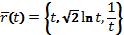 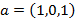 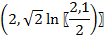 Пусть  и . Найти базис Френе кривой  в точке .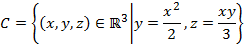 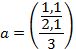 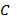 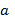 Найти кривизну эллипса с осями 2 и 4 в его вершинах.Доказать, что кривая  является плоской.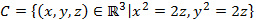 Найти уравнение касательной плоскости в точке  к поверхности, заданной вектор-функцией .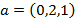 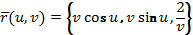 Вычислить полную кривизну поверхности  в точке .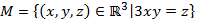 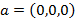 Найти главные направления поверхности  в точке .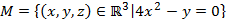 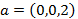 При каких значениях параметров A, B, C поверхность  не содержит асимптотических линий?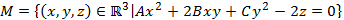 Найти внутренность и границу множества  в топологическом пространстве .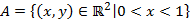 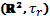 Найти пределы последовательности  в пространстве .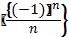 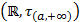 Исследовать на непрерывность отображение , , определенное формулой .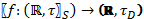 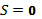 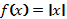 Является ли отображение , определенное формулой , гомеоморфизмом?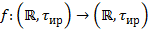 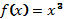 Удовлетворяет ли симметричная топология  на  аксиоме отделимости Хаусдорфа?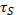 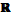 Компактны ли подмножества ,  и  в пространстве ?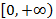 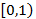 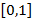 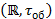 Задания для оценки сформированности умений и навыков по компетенции ПК-3 Пусть   – непрерывная функция на топологическом пространстве , на  задана обычная топология. Докажите, что множество открыто в , а множество замкнуто. Является ли второе из них замыканием первого?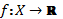 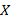 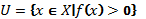 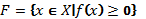 Пусть  – подпространство прямой  с обычной топологией. Докажите, что топологическое пространство  несвязно тогда и только тогда, когда существует непрерывная сюръекция .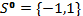 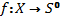 Докажите, что непрерывное отображение компактного пространства в хаусдорфово является замкнутым. Получите как следствие критерий гомеоморфности таких пространств.Выяснить, являются ли гомеоморфными интервал , полуинтервал  и отрезок , рассматриваемые как подпространства прямой  с обычной топологией.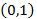 Докажите, что топология Зарисского на  не является метрической. Выяснив причину, придумайте сами другой пример пространства с неметризуемой топологией.В курсе математического анализа плоская область называется односвязной, если ее граница состоит из одной компоненты связности. Это определение равносильно тому, что фундаментальная группа области тривиальна. Можно ли данное утверждение распространить на область трехмерного пространства?6.5. Методические материалы, определяющие процедуры оценивания. Положение о проведении текущего контроля успеваемости и промежуточной аттестации обучающихся в ННГУ от 13.02.2014. http://www.unn.ru/pages/general/norm-acts/attest_stud%202014.pdfПоложение о фонде оценочных средств, утвержденное приказом ректора ННГУ от 10.06.2015 №247-ОД.7. Учебно-методическое и информационное обеспечение дисциплины (модуля) а) основная литература: Мищенко А.С., Фоменко А.Т. Курс дифференциальной геометрии и топологии. – М.: Изд-во МГУ. – 1980. - 439 с. (101 экз.)Мищенко А.С., Соловьев Ю.П., Фоменко А.Т. - Сборник задач по дифференциальной геометрии и топологии. - М.: Изд-во МГУ, 1981. - 183 с. (63 экз.)Постников М.М. - Лекции по геометрии. Семестр 4. Дифференциальная геометрия. - М.: Наука, 1988. - 496 с. (258 экз.)Александрян Р. А., Мирзаханян Э. А. - Общая топология. - М.: Высшая школа, 1979. - 336 с. (56 экз.)б) дополнительная литература: Дубровин Б.А., Новиков С.П., Фоменко А.Т. Современная геометрия. Методы и приложения. - М.: Наука. – 1979, 1986. - 759 с. (86 экз.)Д.А. Гудков. Начала топологии. Метод. разработка. Ч.1-8. Горький: Изд-во ГГУ.- 1981-1984. (20 экз. каждая часть)Введение в топологию. Борисович Ю. Г., Близняков Н. М., Израилевич Я. А., Фоменко Т. Н. - М.: Высшая школа, 1980. - 295 с. (68 экз.)Дифференциальная геометрия, топология, тензорный анализ: сб. задач. Кованцов Н. И., Зражевская Г. М., Кочаровский В. Г., Михайловский В. И. - Киев: Вища школа, 1982. - 375 с. (35 экз.)в) программное обеспечение и Интернет-ресурсы: http://www.unn.ru/e-library/http://www.unn.ru/books/resources8. Материально-техническое обеспечение дисциплины (модуля) Имеются в наличии учебные аудитории для проведения занятий лекционного типа, занятий семинарского типа, промежуточной аттестации, а также помещения для самостоятельной работы, оснащенные компьютерной техникой с возможностью подключения к сети «Интернет». Наличие рекомендованной литературы.Программа составлена в соответствии с требованиями ФГОС ВО с учетом рекомендаций ОПОП ВО по направлению 02.03.01 Математика и компьютерные науки.Автор д.ф.-м.н., проф. 	_______________________ Е.И. ЯковлевРецензент (ы) 	_______________________Зав кафедрой, д.ф.м.н., проф.	_______________________ М.И. КузнецовПрограмма одобрена на заседании методической комиссии  института Информационных технологий, математики и механики ННГУ им. Н.И. Лобачевского от ___________ г., протокол № ________.Институт информационных технологий, математики и механики УТВЕРЖДАЮ:ДиректорГергель В.П.«»2018 г.Дифференциальная геометрия и топологиябакалавриат02.03.01 Математика и компьютерные наукиОбщий профильБакалаврочнаяФормируемые компетенции(код компетенции, содержание компетенции)Планируемые результаты обучения по дисциплине, характеризующие этапы формирования компетенцийОПК-1 готовностью использовать фундаментальные знания в области математического анализа, комплексного и функционального анализа, алгебры, аналитической геометрии, дифференциальной геометрии и топологии, дифференциальных уравнений, дискретной математики и математической логики, теории вероятностей, математической статистики и случайных процессов, численных методов, теоретической механики в будущей профессиональной деятельностиУ1 (ОПК-1) Уметь четко формулировать теоремы, решать теоретические и вычислительные задачи, обнаруживать связи со смежными темами из других разделов математики.З1 (ОПК-1) Знать основные понятия, проблемы, методы и результаты дифференциальной геометрии и топологии, области их применения В1 (ОПК-1) Владеть навыками решения задач по курсу дифференциальной геометрии и топологии, опытом их применения.ПК-3 способность строго доказывать утверждение, сформулировать результат, увидеть следствия полученного результатаУ1 (ПК-3) Уметь формулировать результаты решения задач, обосновывать решения, обнаружить их следствия, связи с ранее решенными задачами и возможные обобщенияЗ1 (ПК-3) Знать терминологию, аппарат и методы математических доказательств, используемые в дифференциальной геометрии и топологииВ1 (ПК-3) Владеть навыками строгих математических доказательств при решении теоретических задач№п/пНаименование и краткое содержание разделов и тем дисциплины (модуля),форма промежуточной аттестации по дисциплине (модулю)СеместрЧасовЧасовЧасовЧасовЧасовЧасовЧасов№п/пНаименование и краткое содержание разделов и тем дисциплины (модуля),форма промежуточной аттестации по дисциплине (модулю)СеместрВсегоВ том числеВ том числеВ том числеВ том числеВ том числеВ том числе№п/пНаименование и краткое содержание разделов и тем дисциплины (модуля),форма промежуточной аттестации по дисциплине (модулю)СеместрВсегоКонтактная работа (работа во взаимодействии с преподавателем), часыиз нихКонтактная работа (работа во взаимодействии с преподавателем), часыиз нихКонтактная работа (работа во взаимодействии с преподавателем), часыиз нихКонтактная работа (работа во взаимодействии с преподавателем), часыиз нихКонтактная работа (работа во взаимодействии с преподавателем), часыиз нихСамостоятельная работа обучающегося№п/пНаименование и краткое содержание разделов и тем дисциплины (модуля),форма промежуточной аттестации по дисциплине (модулю)СеместрВсегоЗанятия лекционного типаЗанятия семинарского типаЗанятия лабораторного типаКонсультацииВсегоСамостоятельная работа обучающегося№п/пНаименование и краткое содержание разделов и тем дисциплины (модуля),форма промежуточной аттестации по дисциплине (модулю)СеместрОчнаяОчнаяОчнаяОчнаяОчнаяОчнаяСамостоятельная работа обучающегося1.Теория гладких кривых. Анализ вектор-функций одного переменного. Определение гладкой кривой. Длина дуги. Теорема о натуральной параметризации. Кривизна и кручение, формулы и базис Френе. Формулы для вычисления и геометрический смысл кривизны и кручения. Теорема существования и единственности гладкой кривой с заданными характеристиками.424881682.Теория гладких поверхностей. Вектор-функции от двух переменных. Гладкие поверхности. Теорема о неявном задании. Касательное пространство и касательная плоскость. Нормаль. Первая квадратичная форма и площадь поверхности. Вторая квадратичная форма. Теорема о кривизне кривой на поверхности. Теорема Менье. Нормальная кривизна поверхности в данном направлении. Формула Эйлера. Главные кривизны и главные направления, полная и средняя кривизны, вычислительные формулы. Классификация точек поверхности по знаку полной кривизны. Асимптотические линии и линии кривизны. Деривационные формулы Гаусса и Вейнгартена, символы Кристоффеля. Формулы Гаусса-Кодацци. Теорема Бонне. Абсолютный дифференциал векторного поля вдоль кривой. Параллельный перенос вектора вдоль кривой на поверхности его свойства. Геодезическая кривизна кривой. Геодезические линии на поверхности, их уравнения. Теорема Клеро. Механическая интерпретация геодезических линий. 48324244835В т.ч. текущий контроль42Промежуточная аттестация: зачет43.Общая топология. Топологические пространства и подпространства. Базы, критерии базы. Метрические топологии. Классификация точек относительно подмножества. Непрерывные отображения, гомеоморфизмы. Фундаментальность открытых и конечных замкнутых покрытий. Аксиомы отделимости и счетности, сепарабельность. Связность и линейная связность. Компактность пространства и подмножества. Теорема о замкнутом подмножестве компакта. Замкнутость компакта в хаусдорфовом пространстве. Критерий компактности в арифметическом пространстве. Произведение топологических пространств. Сохранение хаусдорфовости, связности, линейной связности и аксиом счетности при умножении топологических пространств. Компактность произведения компактных пространств. Фактор-топология, фактор-пространство.578122032464.Введение в гомотопическую топологию. Гомотопии и гомотопические эквивалентности. Гомотопический тип топологического пространства. Фундаментальная группа, независимость от начальной точки, гомотопическая инвариантность. Клеточные разбиения. Алгоритм вычисления фундаментальной группы клеточного пространства. Применения фундаментальной группы.53610616205.Многообразия. Топологические многообразия. Классификация одномерных многообразий. Представление поверхности правильным семейством многоугольников. Ориентируемость. Канонические многоугольники и канонические поверхности. Классификация двумерных замкнутых многообразий.5281061612В т.ч. текущий контроль52Итоговая аттестация: экзамен5ИндикаторыкомпетенцииКритерии оценивания (дескрипторы)Критерии оценивания (дескрипторы)Критерии оценивания (дескрипторы)Критерии оценивания (дескрипторы)Критерии оценивания (дескрипторы)Критерии оценивания (дескрипторы)Критерии оценивания (дескрипторы)Индикаторыкомпетенцииплохонеудовлетворительноудовлетворительнохорошоочень хорошоотличнопревосходноЗнанияЗнать основные понятия, проблемы, методы и результаты дифференциальной геометрии и топологии, области их применения полное отсутствие знаний материаланаличие грубых ошибок в основном материале знание основного материала с рядом негрубых ошибокзнание основного материалом с рядом заметных погрешностейзнание основного материала с незначительными погрешностямизнание основного материала без ошибок и погрешностейзнание основного и дополнительным материала без ошибок и погрешностейУменияУметь четко формулировать теоремы, решать теоретические и вычислительные задачи, обнаруживать связи со смежными темами из других разделов математикиполное отсутствие уменийгрубые ошибки при формулировке теорем и  решении задачумение формулировать теоремы и решать вычислительные задачис рядом негрубых ошибокумение формулировать теоремы и решать вычислительные задачипри  наличии заметных погрешностейумение формулировать теоремы и решать вычислительные и теоретические задачипри  наличии несущественных погрешностейумение четко формулировать теоремы и решать теоретические и вычислительные задачибез ошибок и погрешностей умение четко формулировать теоремы и решать теоретические и вычислительные задачи без погрешностей, обнаруживать связи со смежными темами из других разделов математикиНавыкиВладеть навыками решения задач по курсу дифференциальной геометрии и топологии, опытом их применения полное отсутствие навыков отсутствие навыковрешения большинства типов задачналичие навыков решения только части вычислительных задач наличие навыков решения большинства вычислительных задач наличие навыков решения большинства вычислительных и части теоретических задач владение навыкамрешения всех вычислительных и большинства теоретических задач владение навыкамрешения всех вычислительных и теоретических задач, наличие опыта их применения в смежных областях Шкала оценок по проценту правильно выполненных контрольных заданий0 – 10 %11 – 30 %31 – 50 %51-70 %71 – 85 %86 – 99 %100%ИндикаторыкомпетенцииКритерии оценивания (дескрипторы)Критерии оценивания (дескрипторы)Критерии оценивания (дескрипторы)Критерии оценивания (дескрипторы)Критерии оценивания (дескрипторы)Критерии оценивания (дескрипторы)Критерии оценивания (дескрипторы)Индикаторыкомпетенцииплохонеудовлетворительноудовлетворительнохорошоочень хорошоотличнопревосходноЗнанияЗнать терминологию, аппарат и методы математических доказательств, используемые в дифференциальной геометрии и топологии полное отсутствие знаний наличие грубых ошибок в основном материале знание основного материала с рядом негрубых ошибокзнание основного материалом с рядом заметных погрешностейзнание основного материала с незначительными погрешностямизнание основного материала без ошибок и погрешностейзнание основного и дополнительным материала без ошибок и погрешностейУменияУметь формулировать результаты решения задач, обосновывать решения, обнаруживаь их следствия, связи с ранее решенными задачами и возможные обобщенияполное отсутствие уменийгрубые ошибки при формулировке результатов  решения задач, полное неумение обосновывать решенияумение формулировать результаты  решения задач и обосновывать их с негрубыми ошибкамиумение формулировать результаты решения задач и обосновывать их с заметными погрешностямиумение формулировать результаты решения задач и обосновывать их при  наличии несущественных погрешностейумение четко формулировать результаты решения задач и обосновывать их без  погрешностей, обнаруживаь их следствия, связи с ранее решенными задачами умение четко формулировать результаты решения задач и обосновывать их без  погрешностей, обнаруживаь их следствия, связи с ранее решенными задачами и возможные обобщенияНавыкиВладеть навыками строгих математических доказательств при решении теоретических задач полное отсутствие навыков отсутствие навыковобоснованиярешения большинства типов задачналичие навыков обоснованиярешения только части задач с негрубыми ошибкаминаличие навыковобоснованиярешения большинства задач с существенными погрешностяминаличие навыковобоснованиярешения большинства задач с несущественными погрешностями владение навыкамиобоснованиярешения всех теоретических задач с несущественными погрешностями владение навыкамиобоснованиярешения всех теоретических задач без погрешностей Шкала оценок по проценту правильно выполненных контрольных заданий0 – 10 %11 – 30 %31 – 50 %51-70 %71 – 85 %86 – 99 %100%Зачтеновыполнены задания самостоятельных и контрольных работ за семестрНезачтеноне выполнены задания самостоятельных и контрольных работ за 4 семестрПревосходносвободное владение основным материалом и владение дополнительным материалом с незначительными ошибками и погрешностямиОтличносвободное владение основным материаломОчень хорошодостаточное владение основным материалом с незначительными погрешностямиХорошовладение основным материалом с рядом заметных погрешностейУдовлетворительновладение минимальным материалом, необходимым по данному предмету, с рядом ошибокНеудовлетворительновладение материалом недостаточно, необходима дополнительная подготовкаПлохоотсутствие владения материалом